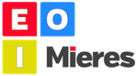 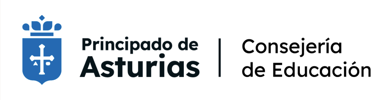 Expone:Que con fecha ______ de ________________ de 2023 realizó la prueba de certificación de:IDIOMA: __________________NIVEL: ___________________Solicita:Poder ver la parte correspondiente a la/las actividades de: Producción y Coproducción de textos orales Producción y Coproducción de textos escritos Comprensión de textos orales Comprensión de textos escritos MediaciónEn _______________, a _________ de _________________ de 2023Firma de la persona aspiranteA CUMPLIMENTAR TRAS LA REVISIÓN DE LA PRUEBAPruebas de Certificación de Idiomas 2023Escuela Oficial de Idiomas deMIERESConvocatoria de JUNIO de 2023Escuela Oficial de Idiomas deMIERESConvocatoria de JUNIO de 2023SOLICITUD DE REVISION DE LA PRUEBA DE CERTIFICACIONSOLICITUD DE REVISION DE LA PRUEBA DE CERTIFICACIOND. / Dña.Apellidos : ________________________________________Nombre: _________________________________________La persona aspirante hace constar que se le ha/n mostrado la/s parte/s de la prueba que solicitó verFirma de la persona aspiranteEl profesorado abajo firmante ha mostrado la/s parte/s de la prueba que la persona aspirante solicitó verFdo: ________________________   ________________________